Portales EducativosLos portales educativos se han convertido en sitios obligados de consulta por profesores, psicólogos, estudiantes en formación y padres de familia. Enseguida aparecen algunos de los más conocidos.

Aula Click, apoya a la comunidad educativa aprovechando los recursos de internet como parte de las actividades en el salón de clases.
http://www.aulaclick.com/

Ciber educa, para los especialistas en didácticas
http://www.cibereduca.com/

Discovery School, la página de apoyo a los educadores de tan conocido canal de TV.
http://school.discovery.com/

Educar Chile, el portal de la educación.
http://www.educarchile.cl/home/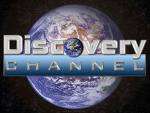 Education Planet, recursos web para profesores y alumnos.
http://www.educationplanet.com/

Education World, ayuda fundamental al educador de hoy.
http://www.education-world.com/

Educa web, orientación, formación y trabajo.
http://www.educaweb.com/

Educo Web, material didáctico de apoyo premiado. De revisión obligada al educador.
http://www.educoweb.com/material_de_apoyo_didactico_premiados2000.asp

Eduteka, sin duda el de mayor pretigio en los países de habla hispana:
http://www.eduteka.org 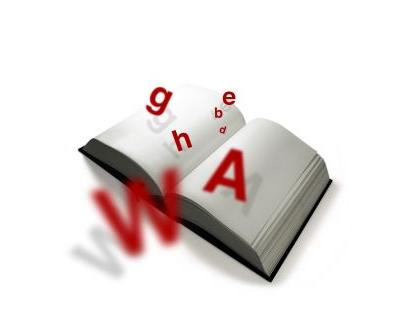 El Educador, el portal de los maestros de América Latina.
http://www.eleducador.comExploratorium, el museo de la ciencia y la percepción humana.
http://www.exploratorium.edu/

Explorescience, el portal de los amantes de la ciencia.
http://www.explorescience.com/

Maestroteca, las herrammientas para el cyber maestro.
http://www.maestroteca.com/

Nuestra aldea, el espacio del docente.
http://www.nuestraldea.com/

Pink Falmingo´s, portal de recursos para el profesor virtual.
http://www.ibritt.com/

Zona Clic, recursos y software educativo, biblioteca de actividades.
http://clic.xtec.net/es/index.htm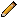 Hemeroteca DigitalTener periódicos o revistas especializadas al alcance de todos ha sido un sueño de muchos bibliófilos e investigadores universitarios. Los siguientes enlaces web son atrayentes no solo por sus temáticas sino por el acceso directo a periódicos o a los artículos de texto completo que hoy se tiene.

Consulta a 850 diarios en español del día de hoy gracias a Infoamérica. Espero los disfruten.
http://www.infoamerica.org/850/espana/espana.htm

Las Tesis de texto completo al alcance de todos era un sueño de muchos estudiantes a punto de graduarse. Varias universidades españolas se han organziado para que esto sea posible.
http://www.tdr.cesca.es/


El Directory of Open Access Journals ofrece 2137 revistas de texto completo en diferentes idiomas a tu disposición.
http://www.doaj.org/

El Educational Research Online con más de 108, 000 documentos y alrededor de 1300 artículos de revistas especializadas.
http://edres.org/

El Education Review ofrece la oportunidad de contar con reseñas de libros de interés educativo en diferentes idiomas. Ampliamente recomendable ante la avalancha de infórmación que inunda nuestras computadoras.
http://edrev.asu.edu/


Otas revistas de interés para el educador:

Cuadernos para la Educación Superior
http://www.depcuadernos.net/

Perfiles Educativos, la publicación del Centro de Estudios sobre la Universidad de la UNAM.
http://www.cesu.unam.mx/iresie/revistas/perfiles/perfiles-index.html

Revista Electrónica de Investigación Educativa (REDIE)
http://redie.uabc.mx/vol7no2/contenido-contenido.html

Red de Revistas Científicas de América Latina y el Caribe, España y Portugal, la hemeroteca científica en línea en Ciencias Sociales.
http://www.redalyc.org

Revista Online para jóvenes, una revista para aquellos que creen en su futuro.
http://www.qestudio.com/ 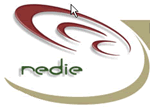 Cursos GratuitosAhora podemos aprender usando internet como recurso. Las siguientes recomendaciones web ofrecen cursos de herramientas computacionales así como de otros temas de interés. ¡Aprovéchalos, son gratis!

Aula clic es el sitio que estabas buscando. Se consiudera a sí mismo como la primera web en español sobre cursos de informática gratuitos. Su especialidad: Office y Macromedia, muchos de ellos con tutoriales muy bien presentados.
http://www.aulaclic.com/

Aula fácil es el sitio que ofrece cursos online gratuitos. Algunos pueden interesarte.
http://www.aulafacil.com/

¿Te gustaría mejorar tus presentaciones de Power Point? El siguiente curso te puede interesar.
http://office.microsoft.com/training/training.aspx?AssetID=RC011298763082

La Universidad Virtual del Tecnológico de Monterrey te invita a tomar un curso gratis. Los temas son variados: empresariales, uso de internet, lecto escritura, matemáticas, entre otros.
http://www.ruv.itesm.mx/portal/principal/gratuitos/ Biblioteca DigitalUn deseo de todos es tener a nuestra disposición los libros que nos interesan. Actualmente es posible no sólo ver algunos de estos libros, sino también adquirirlos sin costo alguno. A continuación aparecen direcciones web en donde "bajar" libros de interés para los educadores gratis:

La Secretaría de Educación Pública de México ofrece libros en línea de su Colección Innovación y Calidad. En el siguiente enlace los puedes consultar:
http://www.sep.gob.mx/wb2/sep/sep_4530_libros_en_linea

La UNESCO ofrece un sitio a educadores interesados en consultar libros de investigaciones hechas en América Latina. Varios de estos libros se pueden obtener en formato pdf.
http://www.unesco.cl/esp/biblio/ediciones/index.act

Si el inglés no es un problema para tí, la National Academies Press te proporciona acceso a sus publicaciones, las cuales puedes comprar o "bajar" gratis. Los temas son diversos y variados: educación, biología, ciencias de la computación, ciencias de la conducta, geografía, ingeniería, nutrición, entre otros.
http://fermat.nap.edu/about/availpdf.phtml Familia Google Google y sus diferentes opciones de búsqueda:

Google
El buscador más conocido por los cibernautas
http://www.google.com

Google Print
Buscador de referencias bibliográficas
http://print.google.com

Google Scholar
Buscador de documentos especializados, recomendado para investigadores o tesistas que requieran enfocar su búsqueda en sitios de expertos.
http://scholar.google.com

Google Earth
Para los amantes de la geografía. Software especializado en el que podrás llevar a cabo recorridos virtuales de diferentes partes del mundo.

Google Desktop
¿Desearías tener un buscador en tu propia computadora al mero estilo de Google? Este software hace búsquedas de archivos de office, además de buscar en tu propio correo electrónico y sitios web visitados.
http://desktop.google.com

Google Picasa
¿Buscando imágenes en tu propia PC? Picasa es un software en el que puedes ver todas las imágenes almacenadas en tu computadora.
http://picasa.google.com

Google Video
¿Buscando videos en la web? Esta es una herramienta de búsqueda interesante de esta misma familia.
http://video.google.com

Google Groups
¿Armando un foro de discusión gratuito? Sin duda alguna Google Groups es una herramienta versatil para generar tus propias comunidades. Excelente para administrar tus popios foros con alumnos o colegas.
http://groups.google.com

Google Mapas
¿Perdido por el mundo? Google Maps ofrece la posibilidad de recorrer el planeta de una manera divertida y entretenida. Lo puede disfrutar junto con Google Earth (mencionado arriba).
http://maps.google.com

Google Mars
¿A tu edad y aún no conoces el planeta Marte? Esta es una oportunidad para verlo tal y cómo es. Espero te guste.
http://www.google.com/mars/ 